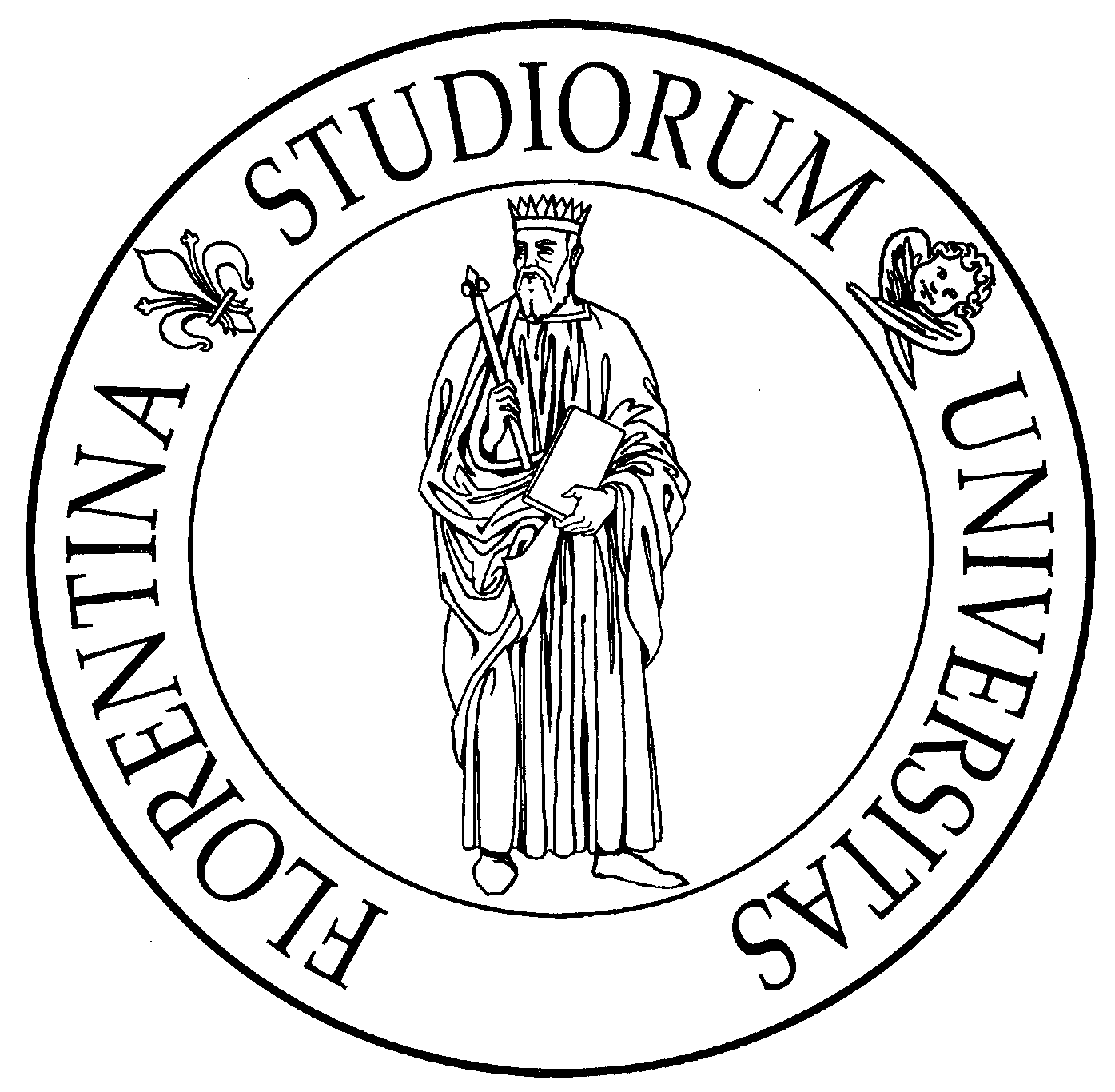 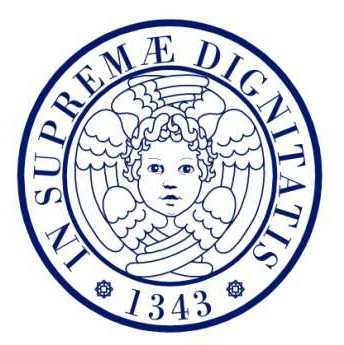 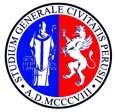 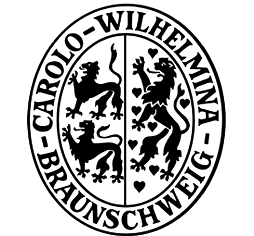 Dottorato Internazionale in Ingegneria Civile e AmbientaleA V V I S O DI S E M I N A R I OMarinella Giunta, Università degli studi di Reggio Calabria, Dipartimento di Ingegneria civile Giovedì 13 dicembre 2018 alle ore 14.30, presso la Scuola di Ingegneria – Largo L. Lazzarino, 1 - PISAAula A23Terrà il seminario dal titolo:Manutenzione del Binario e   Sicurezza nell’Esercizio FerroviarioPisa, 4 dicembre 2018.	Il Referente della sede di Pisa (Prof. Ing. Massimo Losa)